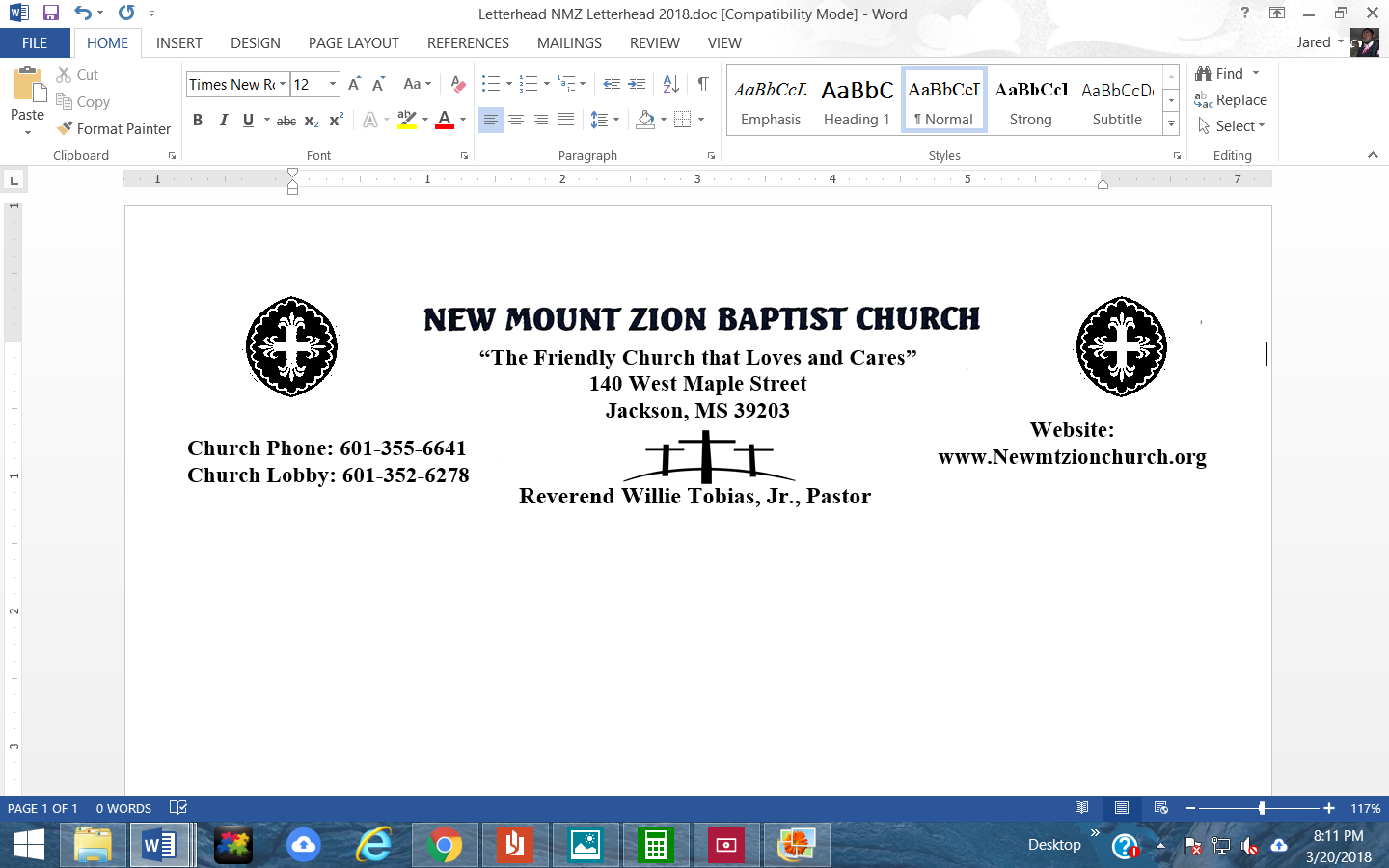 Genesis 20: 11-& Genesis 21: 1-8 Bible Class: May 3, 2021Point to Ponder: God reprimanded Abimelech, but God did not speak to Abraham. He let Abimelech do the rebuking of Abraham. Abraham needed to be humbled before Abimelech, for he had caused Abimelech many problems.  Yet in chapter 21, life moves on for Abraham and the promise of God is fulfilled in the birth of a son. This creates problems in the home with the other son, the reaping from sin shows up again. Briefly discuss the confessions of Abraham in verses 11-13. (Dec. Sammie Wilson)Briefly discuss how Abraham was blessed despite his sins in verses 14-16.  What does this say about the grace of GOD? (Sis. Mabel Hudson)Briefly discuss the prayer of Abraham in verse 17. (Sis. Bettye Palmer)In unpacking verses one and two, how long did Abraham and Sarah have to wait until GOD fulfilled his promise? What does this say to us as it relates to the “PROMISES” of God? (Dec. McCoy)In what two ways do we see Abraham obeying the commandment of GOD in verses 3-4?  In what previous chapter and verse does GOD make these commandments? (Sis. Broome)How is the birth of Isaac similar to the birth of CHRIST? (Bro. Michael Mance)What was the approximate age of Isaac and Ishmael in verse 8, when Isaac is weaned? (Dr. Wright)